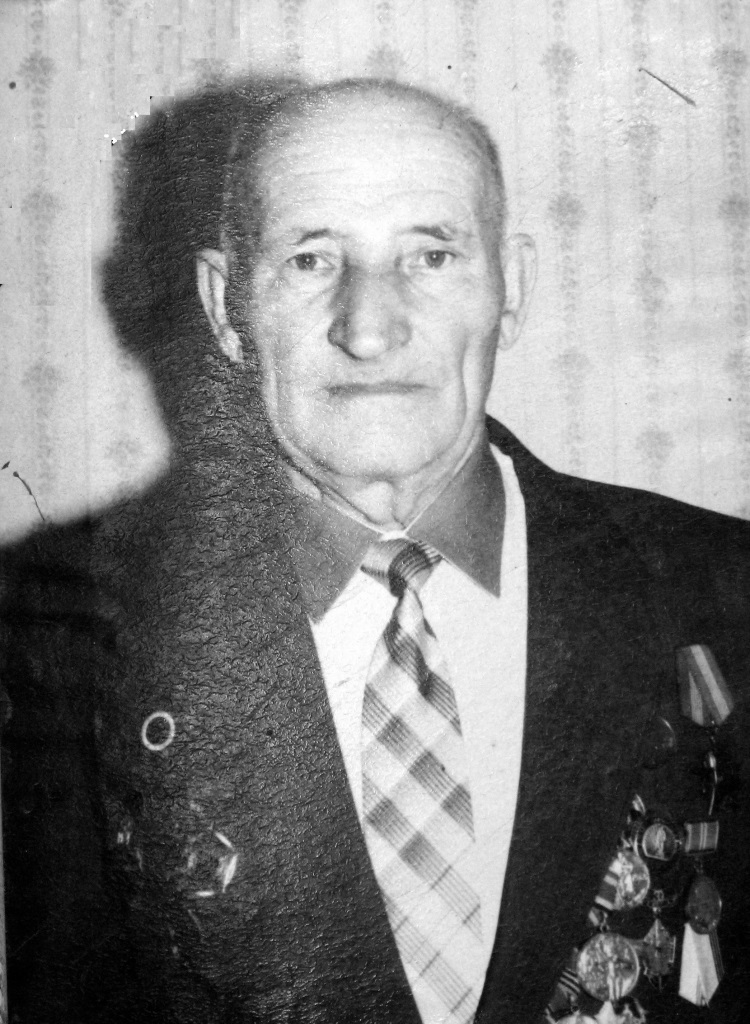 МУСИЕНКОВАСИЛИЙ  НИКОЛАЕВИЧ1922-1997 г.г.